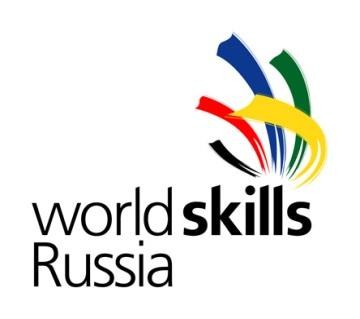 Конкурсное заданиедля проведения отборочного тураКомпетенция«Графический дизайн»«Создание продуктов графического дизайна»Количество часов на выполнение задания: 3ч.Разработано экспертом WSR:Будина Г.А.Модуль и время  Таблица 1 КРИТЕРИИ ОЦЕНКИВ данном разделе определены критерии оценки и количество начисляемых баллов таблица 2. Таблица 2№ п/п Наименование модуля Рабочее время Время на задание 1 Модуль 1: Дизайн упаковки с продуктами фирменного стиляКомпания занимается производством натуральных продуктов питания. Для реализации товара разработать дизайн универсальной  фирменной упаковки, а так же серию  наклеек и этикеток  для данного товара.12.00-15.00 3КРИТЕРИИКРИТЕРИИКРИТЕРИИКРИТЕРИИКРИТЕРИИКРИТЕРИИОБЩЕЕ КОЛИЧЕСТВО БАЛЛОВ НА РАЗДЕЛABCDEFОБЩЕЕ КОЛИЧЕСТВО БАЛЛОВ 2,57,552,552,525КритерийРасшифровкаКритерийРасшифровкаА Творческий процесс В Итоговый дизайн С Технические параметры создания продукта D Печать и макетирование Е Знание технических параметров для печати F Параметры сохранения и форматы 